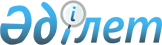 Об утверждении Правил осуществления образовательного мониторинга
					
			Утративший силу
			
			
		
					Постановление Правительства Республики Казахстан от 27 апреля 2012 года № 536. Утратило силу постановлением Правительства Республики Казахстан от 10 февраля 2015 года № 50

      Сноска. Утратило силу постановлением Правительства РК от 10.02.2015 № 50.      В соответствии с подпунктом 14) статьи 4 Закона Республики Казахстан от 27 июля 2007 года «Об образовании» Правительство Республики Казахстан ПОСТАНОВЛЯЕТ:



      1. Утвердить прилагаемые Правила осуществления образовательного мониторинга.



      2. Признать утратившим силу постановление Правительства Республики Казахстан от 5 марта 2005 года № 213 «Об утверждении Правил осуществления образовательного мониторинга» (САПП Республики Казахстан, 2005 г., № 12, ст. 119).



      3. Настоящее постановление вводится в действие по истечении десяти календарных дней после первого официального опубликования.      Премьер-Министр

      Республики Казахстан                       К. Масимов 

Утверждены           

постановлением Правительства 

Республики Казахстан     

от 27 апреля 2012 года № 536  

Правила

осуществления образовательного мониторинга 

1. Общие положения

      1. Настоящие Правила осуществления образовательного мониторинга (далее - Правила) разработаны в соответствии с подпунктом 14) статьи 4 Закона Республики Казахстан от 27 июля 2007 года «Об образовании» и определяют порядок осуществления образовательного мониторинга.



      2. В настоящих Правилах используются следующие термины:



      1) образовательный мониторинг - систематическое наблюдение, анализ, оценка и прогноз состояния и динамики изменений результатов и условий осуществления образовательных процессов, контингента обучающихся, сети, а также рейтинговых показателей достижений деятельности организаций образования;



      2) национальный сборник – информационный статистический публичный документ, характеризующий на основании отобранных основных индикаторов и показателей состояние и развитие системы образования по итогам предыдущего года по сведениям административных данных;



      3) национальный доклад - аналитический публичный документ, характеризующий на основании отобранных индикаторов и показателей состояние и развитие системы образования по итогам предыдущего года по данным государственной статистики и административных данных;



      4) качество образования – совокупность показателей, характеризующих систему образования и отражающих степень соответствия реальных достигаемых образовательных результатов, условий функционирования системы образования нормативным требованиям, социальным и личностным ожиданиям;



      5) уполномоченный орган в области образования – центральный исполнительный орган Республики Казахстан, осуществляющий руководство и межотраслевую координацию в области образования (далее – уполномоченный орган).



      3. Образовательный мониторинг проводится в целях информационной поддержки разработки и реализации образовательной политики, обеспечения органов управления образованием актуальной, полной, достоверной и регулярно обновляемой информацией о положении системы образования Республики Казахстан, формирования информационной базы, необходимой для анализа и прогноза развития образования. 

2. Порядок осуществления образовательного мониторинга

      4. Образовательный мониторинг осуществляется на основе комплекса статистических и аналитических оценочных показателей для внешней и внутренней оценки качества системы образования, кроме ведомственной системы образования органов национальной безопасности, в том числе для сравнения с международными индикаторами (Организация экономического сотрудничества и развития (ОЭСР), ЮНЕСКО). Оценка проводится в соответствии с индикаторами, указанными в приложении к настоящим Правилам.



      5. Проведение образовательного мониторинга предполагает организацию постоянного отслеживания и накопления данных на основе:



      1) материалов государственной статистики и форм административных данных, утвержденных решением уполномоченного органа и согласованных с Агентством Республики Казахстан по статистике;



      2) документов и материалов, полученных в ходе:



      аттестации, аккредитации и лицензирования образовательных организаций;



      повышения квалификации и аттестации педагогических и руководящих кадров;



      ранжирования организаций образования;



      присвоения квалификации обучающимся технического и профессионального, послесреднего образования;



      аналитических и социологических исследований.



      6. Мониторинг имеет четырехуровневую иерархическую структуру:



      первый уровень:



      1) уполномоченный орган осуществляет отраслевую координацию организационно-методического и программно-технического обеспечения всех процедур образовательного мониторинга, определяет основные направления и общий анализ итогов образовательного мониторинга для максимально обоснованных и адекватных требованиям ситуации управленческих решений, утверждает порядок проведения внешней оценки учебных достижений;



      2) Агентство по статистике Республики Казахстан представляет данные общегосударственных статистических наблюдений;



      3) подведомственные организации представляют необходимые сведения по административным данным, участвуют в исследованиях, анализе результатов образовательного мониторинга для принятия решений, входящих в их компетенцию;



      второй уровень проводится областными, городов Астаны, Алматы управлениями образования, а также высшими учебными заведениями, республиканскими организациями среднего, технического и профессионального образования. Областные, городов Астаны, Алматы управления образования принимают решение о проведении мониторинга в своем регионе;



      третий уровень осуществляется районными (городскими) отделами образования;



      четвертый уровень проводится на уровне организаций дошкольного воспитания и обучения, начального, основного среднего, среднего (общего среднего, технического и профессионального) и послесреднего образования.



      7. Сведения и отчетность по индикаторам представляются в уполномоченный орган, ежегодно:



      1) Агентством Республики Казахстан по статистике – в январе, марте, апреле, мае года, следующего за отчетным периодом;



      2) областными, городов Астаны, Алматы управлениями образования, высшими учебными заведениями, республиканскими организациями образования и подведомственными организациями в соответствии с формами и сроками, предназначенными для сбора административных данных.



      8. Подведение уполномоченным органом итогов образовательного мониторинга осуществляется ежегодно:



      1) в виде национального сборника до 1 марта года, следующего за отчетным периодом;



      2) в виде национального доклада о состоянии и развитии системы образования Республики Казахстан до 1 августа года, следующего за отчетным периодом.



      9. Для согласованности функционирования мониторинговых систем уровней создается единая информационная система в виде компьютерной сети, внедряется автоматизированная процедура сбора, передачи и хранения информации.



      10. Субъекты образовательного мониторинга формируют и представляют данные образовательного мониторинга на бумажных носителях и в электронном формате.



      11. К анализу результатов образовательного мониторинга привлекаются работодатели, представители родительской общественности.

Приложение           

к Правилам осуществления  

образовательного мониторинга 

Перечень индикаторов образовательного мониторингаПримечание: расшифровка аббревиатур:

      МСКО – международный стандарт классификаций образования

      ТиПО – техническое и профессиональное образование 

      ВУЗ – высшее учебное заведение
					© 2012. РГП на ПХВ «Институт законодательства и правовой информации Республики Казахстан» Министерства юстиции Республики Казахстан
				№ИндикаторыСрокиТемати-

ческие

блоки123451.1.Уровень образования населения в

возрасте 24-65 лет, %Январь года,

следующего за

отчетным годом Контекст

образования1.2.Доля работающих (по отношению ко всему

трудоспособному населению) по уровню

полученного образования, %Март года,

следующего за

отчетным годомКонтекст

образования1.3.Уровень образования экономически

активного населения, %Март года,

следующего за

отчетным годомКонтекст

образования1.4.Динамика рождаемости населения за

последние 5 лет, чел.Апрель года,

следующего за

отчетным годомКонтекст

образования2.5.Совокупная доля охвата образованием

населения в возрасте 6–24 лет в

Казахстане, %Май года,

следующего за

отчетным годомМасштаб и

доступность

образования,

участие и

продвижение

 

 

 

 2.6.Численность учащихся в республике,

охваченных начальным образованием (МСКО

1), человек Сентябрь-декабрь

отчетного года 

 

 

 

 Масштаб и

доступность

образования,

участие и

продвижение

 

 

 

 2.7.Численность учащихся в республике,

охваченных средним образованием (МСКО

2/3), человекСентябрь-декабрь

отчетного года 

 

 

 

 Масштаб и

доступность

образования,

участие и

продвижение

 

 

 

 2.8.Динамика численности учащихся (за

последние 5 лет) в республике:

начальное образование (МСКО 1), человекСентябрь-декабрь

отчетного года 

 

 

 

 Масштаб и

доступность

образования,

участие и

продвижение

 

 

 

 2.9.Динамика численности учащихся в

республике (за последние 5 лет):

основное среднее, общее среднее

образование (МСКО 2/3), человекСентябрь-декабрь

отчетного года 

 

 

 

 Масштаб и

доступность

образования,

участие и

продвижение

 

 

 

 2.10.Охват дошкольным воспитанием и

обучением (от 1 года до 6 лет, от 3 до

6 лет), %Сентябрь-декабрь

отчетного года 

 

 

 

 Масштаб и

доступность

образования,

участие и

продвижение

 

 

 

 2.11.Охват предшкольной подготовкой (5-6

лет), %Сентябрь-декабрь

отчетного года 

 

 

 

 Масштаб и

доступность

образования,

участие и

продвижение

 

 

 

 2.12.Численность и возрастная структура

детей в дошкольных организациях

образования, человекСентябрь-декабрь

отчетного года 

 

 

 

 Масштаб и

доступность

образования,

участие и

продвижение

 

 

 

 2.13.Доля частных детских садов от общего

числа детских садов, %Сентябрь-декабрь

отчетного года 

 

 

 

 Масштаб и

доступность

образования,

участие и

продвижение

 

 

 

 2.14.Средняя наполняемость групп в

дошкольных организациях, человекСентябрь-декабрь

отчетного года 

 

 

 

 Масштаб и

доступность

образования,

участие и

продвижение

 

 

 

 2.15.Средняя наполняемость классов:

начальное образование (МСКО 1), человекСентябрь-декабрь

отчетного года 

 

 

 

 Масштаб и

доступность

образования,

участие и

продвижение

 

 

 

 2.16.Средняя наполняемость классов: основное

среднее образование (МСКО 2), человекСентябрь-декабрь

отчетного года 

 

 

 

 Масштаб и

доступность

образования,

участие и

продвижение

 

 

 

 2.17.Средняя наполняемость 10–11 (12)

классов: общее среднее образование

(МСКО 3), человекСентябрь-декабрь

отчетного года 

 

 

 

 Масштаб и

доступность

образования,

участие и

продвижение

 

 

 

 2.18.Выпуск учащихся дневных

общеобразовательных школ, окончивших

начальную школу, человекСентябрь-декабрь

отчетного года 

 

 

 

 Масштаб и

доступность

образования,

участие и

продвижение

 

 

 

 2.19.Выпуск учащихся дневных

общеобразовательных школ, получивших

свидетельство об основном среднем

образовании, человек Сентябрь-декабрь

отчетного года 

 

 

 

 Масштаб и

доступность

образования,

участие и

продвижение

 

 

 

 2.20.Выпуск учащихся дневных

общеобразовательных школ, получивших

аттестат об общем среднем образовании,

человек Сентябрь-декабрь

отчетного года 

 

 

 

 Масштаб и

доступность

образования,

участие и

продвижение

 

 

 

 2.21.Доля учащихся общеобразовательных школ,

охваченных дополнительным образованием,

от общего количества учащихся

общеобразовательных школ, %Сентябрь-декабрь

отчетного года 

 

 

 

 Масштаб и

доступность

образования,

участие и

продвижение

 

 

 

 2.22.Число кружков, функционирующих на базе

школ по программам дополнительного

образования, единица Сентябрь-декабрь

отчетного года 

 

 

 

 Масштаб и

доступность

образования,

участие и

продвижение

 

 

 

 2.23.Доля учащихся общеобразовательных школ,

охваченных спортивными секциями, от

общего количества учащихся

общеобразовательных школ, %Сентябрь-декабрь

отчетного года 

 

 

 

 Масштаб и

доступность

образования,

участие и

продвижение

 

 

 

 2.24.Число спортивных секций на базе школ,

единицаСентябрь-декабрь

отчетного года 

 

 

 

 Масштаб и

доступность

образования,

участие и

продвижение

 

 

 

 2.25.Доля учащихся общеобразовательных школ,

охваченных инклюзивным образованием, от

общего количества учащихся

общеобразовательных школ с

ограниченными возможностями в развитии,

%Сентябрь-декабрь

отчетного года 

 

 

 

 Масштаб и

доступность

образования,

участие и

продвижение

 

 

 

 2.26.Число школ, создавших условия для

инклюзивного образования, единицаСентябрь-декабрь

отчетного года 

 

 

 

 Масштаб и

доступность

образования,

участие и

продвижение

 

 

 

 2.27.Доля аварийных школ от их общего

количества, %Сентябрь-декабрь

отчетного года 

 

 

 

 Масштаб и

доступность

образования,

участие и

продвижение

 

 

 

 2.28.Дефицит ученических мест, место Сентябрь-декабрь

отчетного года 

 

 

 

 Масштаб и

доступность

образования,

участие и

продвижение

 

 

 

 2.29.Доля школ, ведущих занятия в три смены,

%Сентябрь-декабрь

отчетного года 

 

 

 

 Масштаб и

доступность

образования,

участие и

продвижение

 

 

 

 2.30.Количество введенных ученических мест в

системе ТиПО, местоСентябрь-декабрь

отчетного года 

 

 

 

 Масштаб и

доступность

образования,

участие и

продвижение

 

 

 

 2.31.Доля учащихся, обеспеченных учебниками,

от общего числа учащихся, %Сентябрь-декабрь

отчетного года 

 

 

 

 Масштаб и

доступность

образования,

участие и

продвижение

 

 

 

 2.32.Количество выявленных детей, не

посещающих школы 10 и более дней без

уважительной причины, человекСентябрь-декабрь

отчетного года 

 

 

 

 Масштаб и

доступность

образования,

участие и

продвижение

 

 

 

 2.33.Доля детей, охваченных комфортабельным

подвозом в населенных пунктах, где нет

школ, от общего числа нуждающихся в

подвозе, %Сентябрь-декабрь

отчетного года 

 

 

 

 Масштаб и

доступность

образования,

участие и

продвижение

 

 

 

 2.34.Доля детей, охваченных горячим

питанием, от общего количества

обучающихся в школах, %Сентябрь-декабрь

отчетного года 

 

 

 

 Масштаб и

доступность

образования,

участие и

продвижение

 

 

 

 2.35.Доля детей из малообеспеченных семей,

охваченных бесплатным горячим питанием,

от общего количества обучающихся из

малообеспеченных семей, %Сентябрь-декабрь

отчетного года 

 

 

 

 Масштаб и

доступность

образования,

участие и

продвижение

 

 

 

 2.36.Число школ, подключенных к

широкополосному Интернету, единицаСентябрь-декабрь

отчетного года 

 

 

 

 Масштаб и

доступность

образования,

участие и

продвижение

 

 

 

 2.37.Соотношение компьютерной техники к

количеству учащихся, единица Сентябрь-декабрь

отчетного года 

 

 

 

 Масштаб и

доступность

образования,

участие и

продвижение

 

 

 

 2.38.Доля учащихся, охваченных

образовательными программами по

12-летнему обучению, от общего

количества учащихся, %Сентябрь-декабрь

отчетного года 

 

 

 

 Масштаб и

доступность

образования,

участие и

продвижение

 

 

 

 2.39.Численность обучающихся организаций

ТиПО (МСКО 3), человек Сентябрь-декабрь

отчетного года 

 

 

 

 Масштаб и

доступность

образования,

участие и

продвижение

 

 

 

 2.40.Доля охвата молодежи в возрасте 14-24

лет ТиПО от общего количества населения

типичного возраста, %Сентябрь-декабрь

отчетного года 

 

 

 

 Масштаб и

доступность

образования,

участие и

продвижение

 

 

 

 2.41.Прием обучающихся в организации ТиПО,

человек Сентябрь-декабрь

отчетного года 

 

 

 

 Масштаб и

доступность

образования,

участие и

продвижение

 

 

 

 2.42.Выпуск квалифицированных специалистов

организаций ТиПО, человек Сентябрь-декабрь

отчетного года 

 

 

 

 Масштаб и

доступность

образования,

участие и

продвижение

 

 

 

 2.43.Доля занятых и трудоустроенных

выпускников учебных заведений ТиПО в

первый год после окончания обучения,

обучившихся по госзаказу, от общего

количества выпускников, обучившихся по

госзаказу, % Сентябрь-декабрь

отчетного года 

 

 

 

 Масштаб и

доступность

образования,

участие и

продвижение

 

 

 

 2.44.Доля трудоустроенных выпускников ТиПО

от общего количества выпускников, %Сентябрь-декабрь

отчетного года 

 

 

 

 Масштаб и

доступность

образования,

участие и

продвижение

 

 

 

 2.45.Структура обучающихся организаций ТиПО

по полу, возрасту и формам обучения Сентябрь-декабрь

отчетного года 

 

 

 

 Масштаб и

доступность

образования,

участие и

продвижение

 

 

 

 2.46.Численность обучающихся в Казахстане по

уровням образования, человек Январь года,

следующего за

отчетным годомМасштаб и

доступность

образования,

участие и

продвижение

 

 

 

 2.47.Динамика численности обучающихся в

республике (за последние 5 лет):

техническое и профессиональное, высшее

и послевузовское образование (МСКО 2/3,

5/6), человекЯнварь года,

следующего за

отчетным годомМасштаб и

доступность

образования,

участие и

продвижение

 

 

 

 2.48.Удельный вес иностранных студентов в

общей численности студентов в

Казахстане: высшее и послевузовское

образование (МСКО 5/6), %Январь года,

следующего за

отчетным годомМасштаб и

доступность

образования,

участие и

продвижение

 

 

 

 2.49.Доля выпускников вузов, трудоустроенных

по специальности, от общего количества

выпускников вузов, % Январь года,

следующего за

отчетным годомМасштаб и

доступность

образования,

участие и

продвижение

 

 

 

 2.50.Доля трудоустроенных выпускников в

разрезе высших учебных заведений от

общего количества выпускников вузов, %Январь года,

следующего за

отчетным годомМасштаб и

доступность

образования,

участие и

продвижение

 

 

 

 2.51.Доля выпускников вузов, обучившихся по

госзаказу, трудоустроенных по

специальности в первый год после

окончания вуза, от общего количества

выпускников, обучившихся по госзаказу, 

% Январь года,

следующего за

отчетным годомМасштаб и

доступность

образования,

участие и

продвижение

 

 

 

 2.52.Численность женщин в составе студентов

высших учебных заведений, человек Январь года,

следующего за

отчетным годомМасштаб и

доступность

образования,

участие и

продвижение

 

 

 

 2.53.Структура студентов высших учебных

заведений по полу, возрасту и формам

обучения, человекЯнварь года,

следующего за

отчетным годомМасштаб и

доступность

образования,

участие и

продвижение

 

 

 

 2.54.Численность, прием студентов и выпуск

специалистов высшими учебными

заведениями по формам обучения, человекЯнварь года,

следующего за

отчетным годомМасштаб и

доступность

образования,

участие и

продвижение

 

 

 

 2.55.Численность женщин в составе

магистрантов, человекЯнварь года,

следующего за

отчетным годомМасштаб и

доступность

образования,

участие и

продвижение

 

 

 

 2.56.Структура магистрантов по полу и

возрастным группам, человек Январь года,

следующего за

отчетным годомМасштаб и

доступность

образования,

участие и

продвижение

 

 

 

 2.57.Численность магистрантов, прием и

выпуск из магистратуры, человекЯнварь года,

следующего за

отчетным годомМасштаб и

доступность

образования,

участие и

продвижение

 

 

 

 2.58.Удельный вес лиц, окончивших

магистратуру с защитой магистерской

работы, в общем выпуске из

магистратуры, %Январь года,

следующего за

отчетным годомМасштаб и

доступность

образования,

участие и

продвижение

 

 

 

 2.59.Численность женщин в составе

докторантов РhD, человекЯнварь года,

следующего за

отчетным годомМасштаб и

доступность

образования,

участие и

продвижение

 

 

 

 2.60.Структура докторантов РhD по полу и

возрастным группам, человекЯнварь года,

следующего за

отчетным годомМасштаб и

доступность

образования,

участие и

продвижение

 

 

 

 2.61.Удельный вес лиц, окончивших

докторантуру РhD с защитой диссертации,

в общем выпуске из докторантуры РhD, % Январь года,

следующего за

отчетным годомМасштаб и

доступность

образования,

участие и

продвижение

 

 

 

 2.62.Количество реализуемых программ высшего

и послевузовского профессионального

образования, единицаЯнварь года,

следующего за

отчетным годомМасштаб и

доступность

образования,

участие и

продвижение

 

 

 

 2.63.Контингент студентов в расчете на

одного преподавателя, человекЯнварь года,

следующего за

отчетным годомМасштаб и

доступность

образования,

участие и

продвижение

 

 

 

 2.64.Контингент магистров и докторантов на

одного преподавателя, человекЯнварь года,

следующего за

отчетным годомМасштаб и

доступность

образования,

участие и

продвижение

 

 

 

 2.65.Доля преподавателей с учеными степенями

и званиями от числа штатных

преподавателей, в том числе по базовым

и профильным дисциплинам

государственного общеобязательного

стандарта, %Январь года,

следующего за

отчетным годомМасштаб и

доступность

образования,

участие и

продвижение

 

 

 

 3.66.Расходы на образование в республике в

процентах к валовому внутреннему

продукту, %Февраль года,

следующего за

отчетным годомФинансовые

ресурсы,

инвести-

рованные в

образование3.67.Государственные расходы на образование

в республике, млрд. тенге Февраль года,

следующего за

отчетным годомФинансовые

ресурсы,

инвести-

рованные в

образование3.68.Расходы на образование в республике в

расчете на одного обучающегося по

уровням образования, тысячи тенгеФевраль года,

следующего за

отчетным годомФинансовые

ресурсы,

инвести-

рованные в

образование3.69.Государственные расходы на образование

по уровням образования, млрд. тенге Февраль года,

следующего за

отчетным годомФинансовые

ресурсы,

инвести-

рованные в

образование3.70.Объем платных услуг системы

образования, тысячи тенгеФевраль года,

следующего за

отчетным годомФинансовые

ресурсы,

инвести-

рованные в

образование3.71.Расходы домашних хозяйств на оплату

услуг образования, тенге Апрель года,

следующего за

отчетным годомФинансовые

ресурсы,

инвести-

рованные в

образование3.72.Расходы домашних хозяйств на

образование, тенгеАпрель года,

следующего за

отчетным годомФинансовые

ресурсы,

инвести-

рованные в

образование3.73.Среднемесячная номинальная начисленная

заработная плата работников по виду

экономической деятельности образования,

тенгеМай года,

следующего за

отчетным годомФинансовые

ресурсы,

инвести-

рованные в

образование4.74.Результаты внешней оценки учебных

достиженийДоля обучающихся начального

образования, показавших результаты

свыше 50 %, от общего количества

тестовых заданий по предметам

естественно-математического цикла, % Июль отчетного

годаОценка и

контроль

качества

образования4.75.Доля обучающихся организаций основного

среднего образования, не преодолевших

пороговый уровень в 75 % тестовых

заданий по всем предметам, от общего

количества тестируемых, % Июль отчетного

годаОценка и

контроль

качества

образования4.76.Доля студентов, не преодолевших

пороговый уровень в 75 % тестовых

заданий по всем предметам, от общего

количества тестируемых, %Июль отчетного

годаОценка и

контроль

качества

образования4.77.Доля обучающихся организаций

образования, не преодолевших пороговый

уровень в 75 % тестовых заданий по

казахскому языку, от общего количества

тестируемых, %Июль отчетного

годаОценка и

контроль

качества

образования4.78.Доля выпускников ТиПО, прошедших оценку

уровня профессиональной

подготовленности и присвоения

квалификации с первого раза, от общего

числа принявших участие, %Декабрь отчетного

годаОценка и

контроль

качества

образования4.79.Доля выпускников вузов, прошедших

независимую оценку квалификации в

сообществе работодателей с первого

раза, от общего количества принявших

участие, %Декабрь отчетного

годаОценка и

контроль

качества

образования4.80.Результаты учащихся казахстанской

общеобразовательной школы в

международных сравнительных

исследованиях PISA, TIMSS, PIRLSДекабрь отчетного

годаОценка и

контроль

качества

образования4.81.Результаты единого национального

тестирования (ЕНТ)Средний балл по предметам ЕНТ по

республике, баллИюль отчетного

годаОценка и

контроль

качества

образования4.82.Доля выпускников, не преодолевших

пороговый уровень по результатам ЕНТ,

от общего количества участвовавших в

ЕНТ, %Июль отчетного

годаОценка и

контроль

качества

образования4.83.Доля выпускников, подтвердивших

аттестат об общем среднем образовании

«Алтын белгі» по результатам ЕНТ, от

общего числа претендентов, %Июль отчетного

годаОценка и

контроль

качества

образования4.84.Результаты комплексного тестирования

(КТ)Доля абитуриентов, получивших балл по

КТ ниже порогового уровня, от общего

числа тестируемых, %Июль отчетного

годаОценка и

контроль

качества

образования4.85.Итоги участия в интеллектуальных

соревнованиях республиканского и

международного уровнейКоличество учащихся организаций

среднего общего образования, занявших

призовые места на международных

олимпиадах и научных соревнованиях,

человекЯнварь года,

следующего за

отчетным годомОценка и

контроль

качества

образования4.86.Доля призеров, занявших призовые места

на международных, республиканских

предметных олимпиадах, от общего числа

принявших участие, %Январь года,

следующего за

отчетным годомОценка и

контроль

качества

образования4.87.Повышение качества подготовки и

конкурентоспособности кадровКачество начального образования по

регионам (социологические

исследования), место региона в рейтингеЯнварь года,

следующего за

отчетным годом

 

 

 Оценка и

контроль

качества

образования4.88.Качество образования по математике и

естественным наукам (исследования

методом выборочных контролируемых

срезов), место региона в рейтингеЯнварь года,

следующего за

отчетным годом

 

 

 Оценка и

контроль

качества

образования4.89.Качество общего среднего образования по

регионам (социологические

исследования), место региона в рейтингеЯнварь года,

следующего за

отчетным годом

 

 

 Оценка и

контроль

качества

образования4.90.Качество ТиПО по регионам

(социологические исследования), место

региона в рейтингеЯнварь года,

следующего за

отчетным годом

 

 

 Оценка и

контроль

качества

образования4.91.Качество высшего образования

(социологические исследования), место в

рейтингеЯнварь года,

следующего за

отчетным годом

 

 

 Оценка и

контроль

качества

образования4.92.Качество школ менеджмента/управления

(социологические исследования)Январь года,

следующего за

отчетным годом

 

 

 Оценка и

контроль

качества

образования4.93.Доступ населения к информации в области

образования (исследование по сайтам),

место в рейтингеЯнварь года,

следующего за

отчетным годом

 

 

 Оценка и

контроль

качества

образования4.94.Доля государственных школ, внедривших

систему электронного обучения

(е-learning), от их общего количества,

%Январь года,

следующего за

отчетным годом

 

 

 Оценка и

контроль

качества

образования4.95.Доля организаций ТиПО

(государственных), внедривших систему

электронного обучения, от их общего

количества, %Январь года,

следующего за

отчетным годом

 

 

 Оценка и

контроль

качества

образования4.96.Доля государственных учебных заведений

ТиПО, оснащенных современным обучающим

оборудованием, от общего количества

государственных учебных заведений ТиПО,

%Январь года,

следующего за

отчетным годом

 

 

 Оценка и

контроль

качества

образования4.97.Доля студентов вузов, обучающихся на

технических специальностях за счет

средств работодателей, иностранных

инвесторов, от их общего количества, %Январь года,

следующего за

отчетным годом

 

 

 Оценка и

контроль

качества

образования4.98.Доля вузов, заключивших договора с

работодателями на обеспечение базами

производственной практики с

возможностью последующего

трудоустройства, %Январь года,

следующего за

отчетным годом

 

 

 Оценка и

контроль

качества

образования4.99.Доля вузов, оснащенных современным

лабораторным оборудованием, от общего

количества вузов, осуществляющих

подготовку кадров в рамках

индустриально-инновационного развития,

%Январь года,

следующего за

отчетным годом

 

 

 Оценка и

контроль

качества

образования4.100.Доля студентов, обеспеченных жильем в

общежитиях, от общего количества

студентов, нуждающихся в жилье, %Январь года,

следующего за

отчетным годом

 

 

 Оценка и

контроль

качества

образования4.101.Количество привлеченных зарубежных

ученых, преподавателей и консультантов

в ведущие вузы страны, человекЯнварь года,

следующего за

отчетным годом

 

 

 Оценка и

контроль

качества

образования4.102.Доля профессорско-преподавательского

состава вузов и научных работников,

имеющих публикации в научных журналах с

импакт-фактором в течение последних 5

лет, %Январь года,

следующего за

отчетным годом

 

 

 Оценка и

контроль

качества

образования4.103.Доля организаций образования, создавших

попечительские советы, от их общего

числа, %Январь года,

следующего за

отчетным годом

 

 

 Оценка и

контроль

качества

образования4.104.Доля вузов, осуществляющих

инновационную деятельность путем

интеграции образования и науки на

основе внедрения результатов

отечественных научных исследований в

производство, от их общего количества,

%Январь года,

следующего за

отчетным годом

 

 

 Оценка и

контроль

качества

образования4.105.Результаты текущего контроля

успеваемости и итоговой аттестации

обучающихсяЧисленность учащихся, получивших по

итогам текущей успеваемости оценку

«отлично», «хорошо»,

«удовлетворительно»,

«неудовлетворительно» в разрезе

областей по уровням образования,

человекСентябрь-декабрь

отчетного годаОценка и

контроль

качества

образования4.106.Доля выпускников общеобразовательных

школ, получивших аттестат об общем

среднем образовании с отличием, от

общего количества выпускников

общеобразовательных школ, %Сентябрь-декабрь

отчетного годаОценка и

контроль

качества

образования4.107.Доля выпускников организаций ТиПО,

получивших диплом с отличием, от их

общего количества, %Сентябрь-декабрь

отчетного годаОценка и

контроль

качества

образования4.108.Доля выпускников вузов, получивших

диплом с отличием, от их общего

количества, %Сентябрь-декабрь

отчетного годаОценка и

контроль

качества

образования4.109.Результаты аттестации, аккредитации и

лицензирования образовательных

организацийЧисло организаций образования,

прошедших государственную аттестацию за

последние 5 лет, единицаЯнварь года,

следующего за

отчетным годомОценка и

контроль

качества

образования4.110.Доля организаций образования, не

прошедших государственную аттестацию,

от числа аттестуемых, %Январь года,

следующего за

отчетным годомОценка и

контроль

качества

образования4.111.Количество специальностей в вузе, не

прошедших государственную аттестацию,

единицаЯнварь года,

следующего за

отчетным годомОценка и

контроль

качества

образования4.112.Доля колледжей, прошедших процедуру

национальной институциональной

аккредитации, от их общего количества,

%Январь года,

следующего за

отчетным годомОценка и

контроль

качества

образования4.113.Число вузов, прошедших международную

аккредитацию в признанных зарубежных

агентствах, единицаЯнварь года,

следующего за

отчетным годомОценка и

контроль

качества

образования4.114.Число аккредитованных учебных

заведений, единицаЯнварь года,

следующего за

отчетным годомОценка и

контроль

качества

образования4.115.Число аккредитованных образовательных

программ, единицаЯнварь года,

следующего за

отчетным годомОценка и

контроль

качества

образования4.116.Доля вузов, прошедших независимую

национальную институциональную

аккредитацию по международным

стандартам, от их общего числа, %Январь года,

следующего за

отчетным годомОценка и

контроль

качества

образования4.117.Доля вузов, прошедших независимую

национальную специализированную

аккредитацию по международным

стандартам, от их общего числа, %Январь года,

следующего за

отчетным годомОценка и

контроль

качества

образования4.118.Результаты повышения квалификации и

аттестации педагогических и руководящих

кадровДоля учителей в среднем общем

образовании по уровню образования,

квалификации, стажу, возрасту, полу,

категории от их общего количества, %Сентябрь-декабрь

отчетного года

 Оценка и

контроль

качества

образования4.119.Доля учителей, повышавших квалификацию

в последние 5 лет, от их общего

количества, %Сентябрь-декабрь

отчетного года

 Оценка и

контроль

качества

образования4.120.Доля педагогов, прошедших повышение

квалификации по новой системе повышения

квалификации педагогов, % (центры

педагогического мастерства АОО

«Назарбаев Интеллектуальные школы»,

Национальный центр повышения

квалификации «Өрлеу»)Сентябрь-декабрь

отчетного года

 Оценка и

контроль

качества

образования4.121.Доля руководителей организаций

образования, прошедших повышение

квалификации и переподготовку в области

менеджмента, от их общего, %Сентябрь-декабрь

отчетного года

 Оценка и

контроль

качества

образования4.122.Качественный состав учителей

малокомплектных школ, человекСентябрь-декабрь

отчетного года

 Оценка и

контроль

качества

образования4.123.Качественный состав педагогических

работников общеобразовательных школ

(городская, сельская местность),

организаций ТиПО, мастеров

производственного обучения организаций

ТиПО, человекСентябрь-декабрь

отчетного года

 Оценка и

контроль

качества

образования4.124.Сведения о потребности в педагогических

кадрах в государственных дневных

общеобразовательных школах республики в

разрезе специальностей по областям,

районам, человекСентябрь-декабрь

отчетного года

 Оценка и

контроль

качества

образования4.125.Образовательный уровень педагогических

работников дошкольных организаций

образования и общеобразовательных школ

(городская и сельская местность),

человекСентябрь-декабрь

отчетного года

 Оценка и

контроль

качества

образования4.126Доля учителей со средним и высшим

профессиональным образованием в 1-4

классах от их общего количества, %Сентябрь-декабрь

отчетного года

 Оценка и

контроль

качества

образования4.127.Доля учителей

естественно-математического цикла со

средним и высшим профессиональным

образованием от их общего количества, %Сентябрь-декабрь

отчетного года

 Оценка и

контроль

качества

образования4.128.Доля штатного

профессорско-преподавательского состава

вузов, имеющих ученые степени и ученые

звания (кандидаты наук, доктора наук,

доценты, профессора), от их общего

количества, %Сентябрь-декабрь

отчетного года

 Оценка и

контроль

качества

образования4.129.Доля штатного преподавательского

состава вузов, имеющих академические

степени (магистр, доктор PhD), от их

общего количества, %Сентябрь-декабрь

отчетного года

 Оценка и

контроль

качества

образования4.130.Сведения о повышении квалификации

педагогических и руководящих,

научно-педагогических кадров системы

образования, человекСентябрь-декабрь

отчетного года

 Оценка и

контроль

качества

образования4.131.Количественный и качественный состав

инженерно-педагогических кадров

организаций ТиПО по возрасту, стажу,

образованию и категории, человекСентябрь-декабрь

отчетного года

 Оценка и

контроль

качества

образования4.132.Сведения о потребности в педагогических

кадрах в организациях ТиПО, человекСентябрь-декабрь

отчетного года

 Оценка и

контроль

качества

образования4.134.Возрастной состав

профессорско-преподавательского состава

высших учебных заведений, человекСентябрь-декабрь

отчетного года

 Оценка и

контроль

качества

образования4.134.Распределение преподавателей по полу и

возрасту в организациях образования,

человекСентябрь-декабрь

отчетного года

 Оценка и

контроль

качества

образования4.135.Доля специалистов системы повышения

квалификации с академическими и учеными

степенями от их общего количества, %Сентябрь-декабрь

отчетного года

 Оценка и

контроль

качества

образования4.136.Число педагогов, осуществляющих

опытно-экспериментальную работу,

человекСентябрь-декабрь

отчетного года

 Оценка и

контроль

качества

образования4.137.Количество школ, внедряющих

инновационные научно-педагогические

проекты (внедренных или апробированных

на практике в общеобразовательных

школах), единицаСентябрь-декабрь

отчетного года

 Оценка и

контроль

качества

образования4.138.Результаты ранжирования организаций

образованияРейтинг вузов Республики КазахстанДоля высших учебных заведений,

участвовавших в национальном рейтинге

вузов Республики Казахстан, от их

общего количества, %Июль отчетного годаОценка и

контроль

качества

образования4.139.Количество казахстанских вузов,

отмеченных в рейтинге лучших мировых

университетов, единицаИюль отчетного годаОценка и

контроль

качества

образования4.140.Доля публикаций казахстанских ученых в

ведущих рейтинговых научных журналах

мира от их общего количества, %Июль отчетного годаОценка и

контроль

качества

образования